MANUAL BOOK PENGEMBANGAN DATABASEONLINE KEOLAHRAGAAN DAN KEPEMUDAANDINAS PEMUDA OLAHRAGA & PARIWISATA PROVINSI JAWA TENGAH TAHUN ANGGARAN 2017HALAMAN-HALAMANPengembangan Database Online Keolahragaan Dan Kepemudaan adalah aplikasi yang digunakan untuk mengelola database online keolahragaan dan kepemudaan yang dapat dijadikan sumber informasi terpercaya, cepat, akurat, bisa diakses dari seluruh wilayah Jawa Tengah dan tersedia selama 24 jam sehari 7 hari seminggu.Menjadi Portal bagi Sistem Informasi Database Kepemudaan dan Keolahragaan yang bisa di akses secara online oleh Kabupaten / Kota se Jawa Tengah dengan mengintegrasikannya dengan Jateng Online.HAK AKSES APLIKASIAdministrator Disporapar : Memiliki semua hak akses, manajemen pengguna, manajemen setting aplikasi dan database.Admin Bidang : Memiliki hak untuk mengakses aplikasi sesuai dengan bidangnya masing-masing.Admin Kab/Kota : Memiliki hak untuk input, edit, hapus data kepemudaan dan keolahragaan sesui dengan kab/kota masing-masing.MEMULAI APLIKASIUntuk memulai Database Online Keolahragaan Dan Kepemudaan, pengguna harus mengetikkan alamat pada address bar dengan menggunakan web browser (Google Chrome atau Mozilla Firefox) URL : http://simdisporapar.jatengprov.go.id/databasepora. Database Online Keolahragaan Dan Kepemudaanjuga dapat digunakan secara mobile. Setelah memasukkan URL pada address bar maka akan muncul halaman login.4.	HALAMAN ADMINISTRATOR DATABASE ONLINE KEOLAHRAGAAN DAN KEPEMUDAANAdministrator adalah merupakan pengendali dari sebuah sistem dalam menjalankan prosedur tertentu. Dalam kaitannya dengan sebuah aplikasi atau program web atau bahkan sistem informasi atau pakar dan sistem lainya. Admin mempunyai tugas untuk mengatur semua jalannnya proses sistem yang ada. Agar admin dapat menjalankan itu semua, dibutuhkan sebuah manajemen sistem yaitu halaman admin. Halaman admin adalah tempat dimana admin dapat mengatur, mengontrol dan memanajemen proses yang ada pada suatu sistem.Dalam Database Online Keolahragaan dan Kepemudaan menggunakan CMS. CMS (Content Management System) adalah suatu sistem yang digunakan untuk mengelola dan memfasilitasi proses pembuatan, pembaharuan, dan publikasi content secara bersama (collaborative content management). Jadi dengan CMS melalui halaman administrator dapat mengubah, menambah dan menghapus kontenDatabase Online Keolahragaan dan Kepemudaan.a. Halaman Login Administrator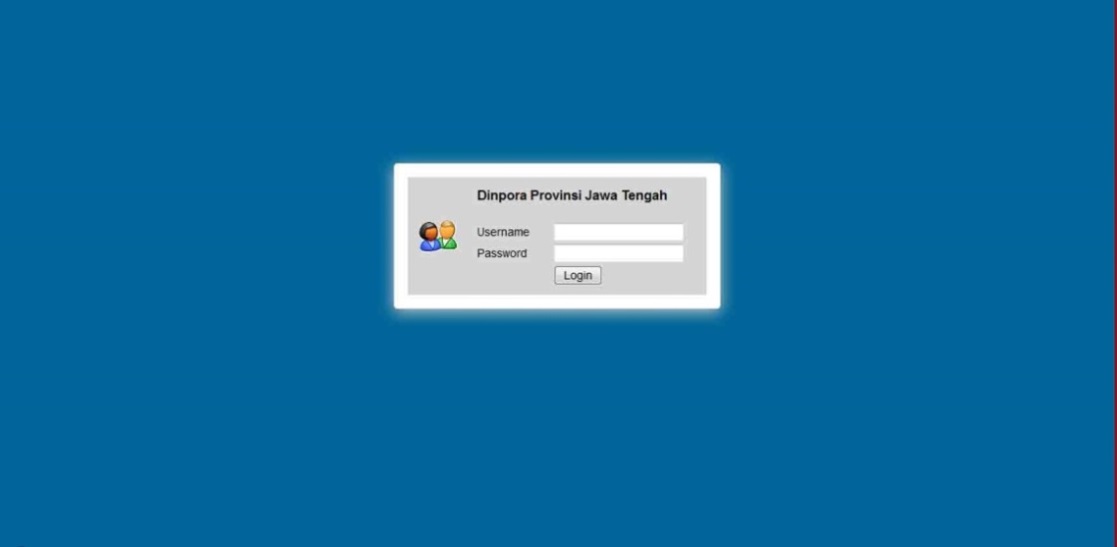 Keterangan:Login AdministratorLogin adalah suatu proses yang dilakukan seseorang untuk masuk kedalam suatu sistem yang terproteksi atau kedalam suatu sistem yang dikontrol melalui indentifikasi pengguna. Halaman login digunakan untuk mengidentifikasi pengguna dengan memasukkan username dan password sebelum masuk kedalam halaman administrator. Untuk masuk ke halaman login ketikkan pada address bar alamat user adminb. Desain Menu Database Online Keolahragaan dan Kepemudaan Provinsi Jawa Tengah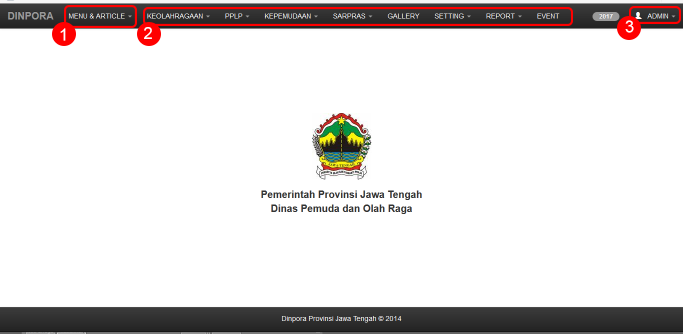 Menu HomeMenu Utama Administrator yang terdiri dari :Menu &ArticleKeolahragaanPPLPKepemudaanSarprasGallerySettingDownloadReportEventMenu AdminMenu admin terdiri dari beberapa pilihan yaitu :Change password User Sign OutCara Mengelola Database Online Keolahragaan dan KepemudaanMenu Home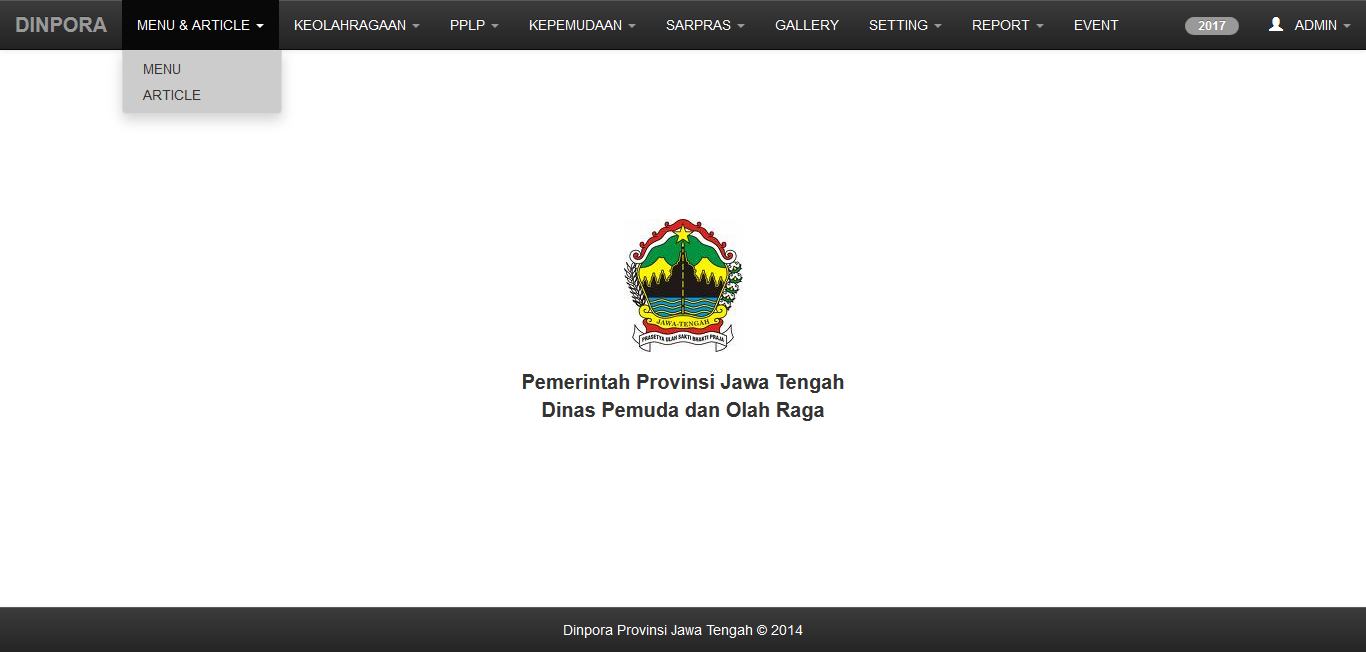 Home merupakan halaman awal dari web administrator DINPORAPAR Provinsi Jawa Tengah. Yang berfungsi untuk menampilkan menu-menu dalam web.2. Menu & Articlea.	MenuUntuk menambah dataa)	Klik Tambah Data.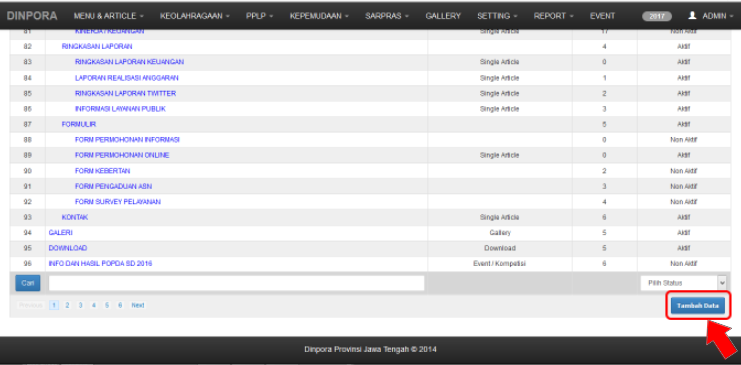 b)	Muncul form menu tambah data, Tambahkan data kemudian klik Add New Data.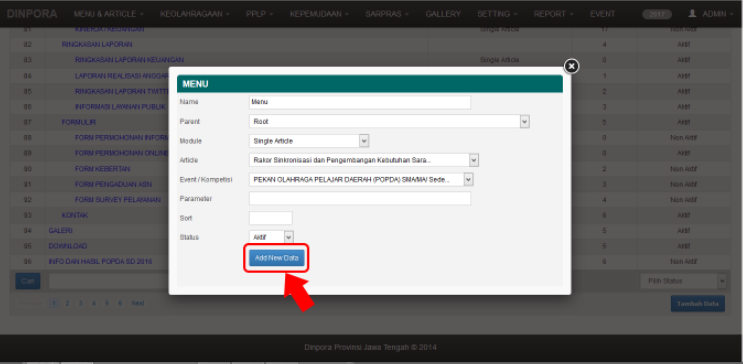 Untuk mengupdate dataa)	Klik menu yang akan diupdate.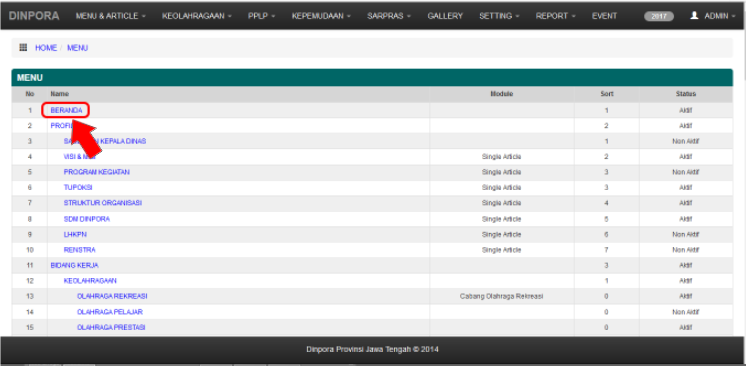 b)	Update data yang ingin diubah, kemudian klik update data.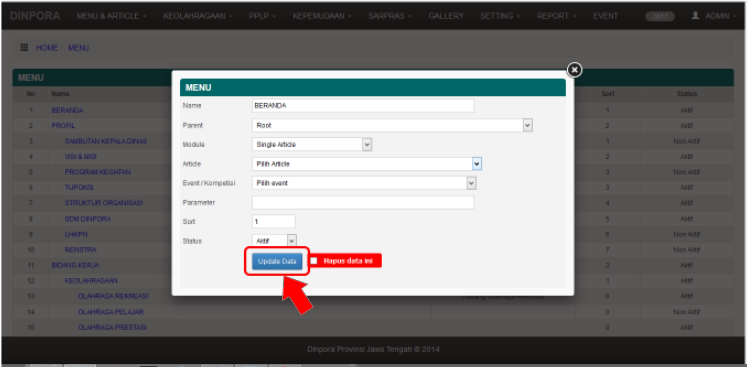 Untuk menghapus dataa)	Klik menu yang akan dihapus.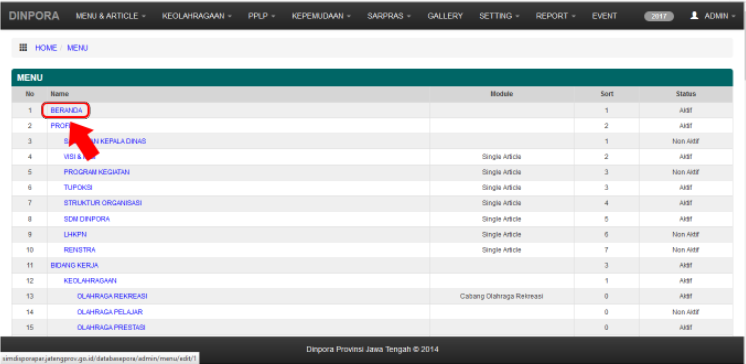 b)	Klik tombol hapus data ini hingga muncul ceklist, klik hapus data ini.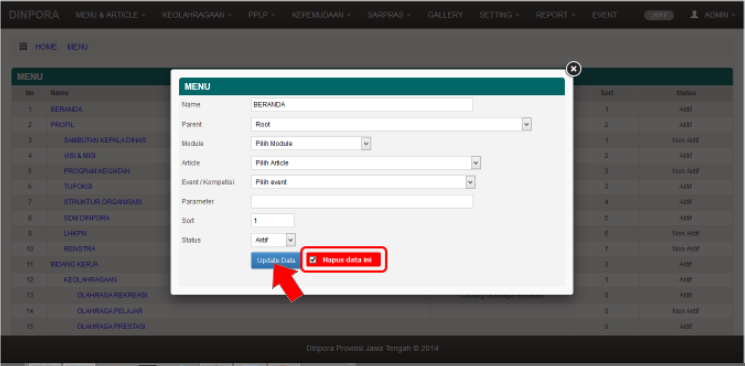 Cari dataTombol yang digunakan untuk mencari data secara cepat dengan dengan terlebih dahulu mengisikan kriteria data yang dicari pada form cari. Kemudian klik tombol cari data.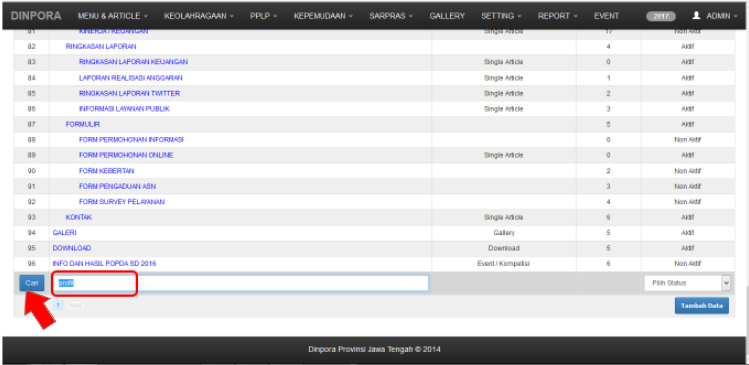 b.	ArticleUntuk menambah dataa)	Klik Tambah Data.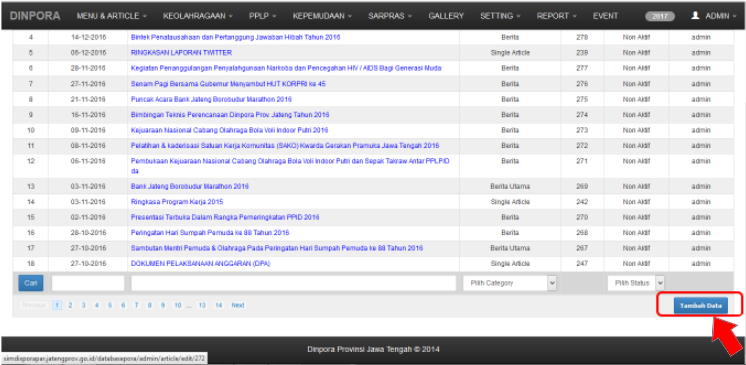 b)	Muncul form menu tambah data, tambahkan data kemudian klik Add New Data.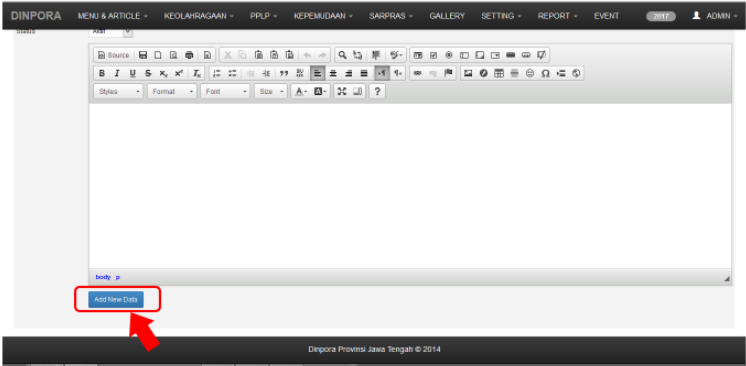 Untuk mengupdate dataa)	Klik article yang akan diupdate.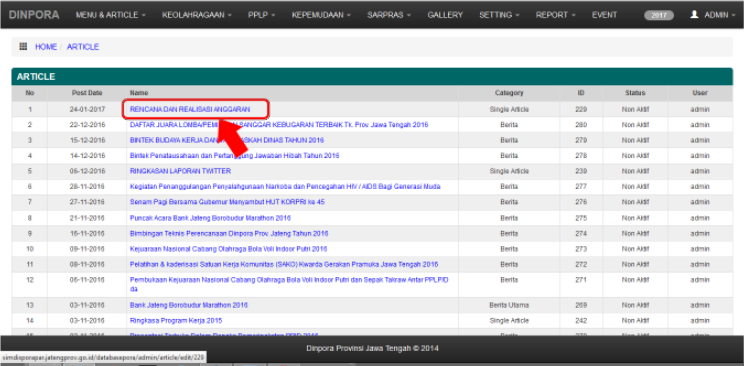 b)	Update data yang ingin diubah, klik update data.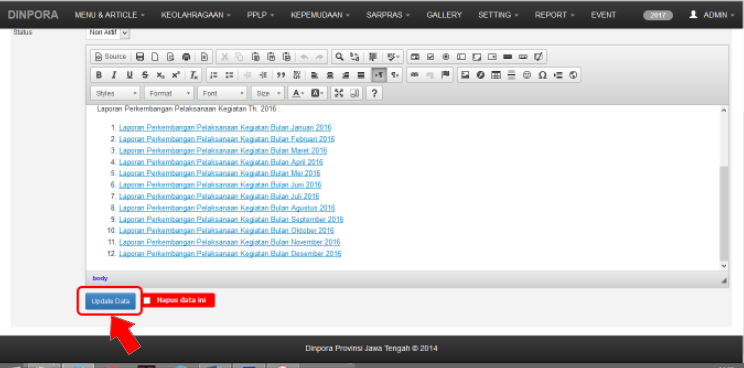 Untuk menghapus dataa)	Klik article yang akan dihapus.b)	Klik tombol hapus data ini hingga muncul ceklist, 	klik hapus data ini.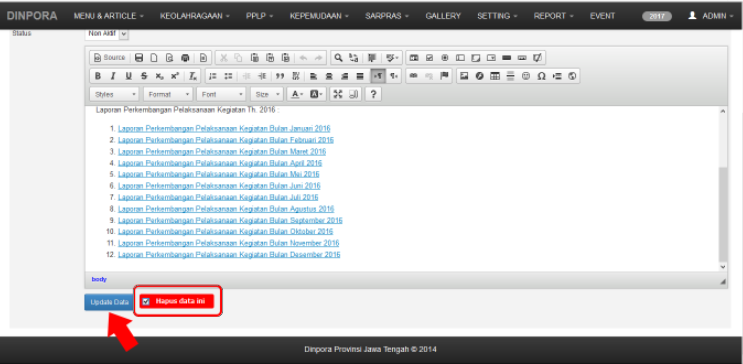 Untuk mengunggah gambara)	Klik Browse File.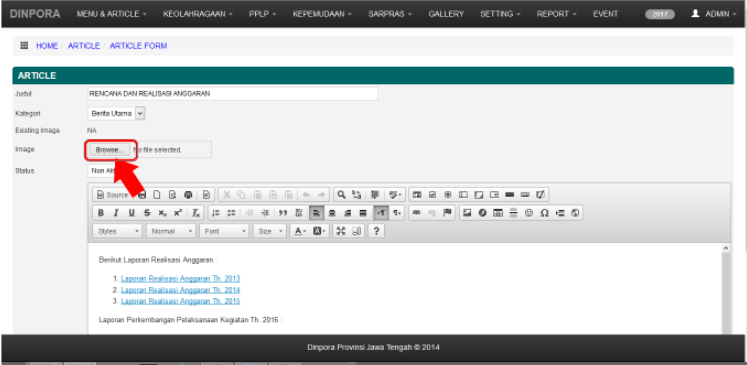 b)	Pilih gambar, klik Open.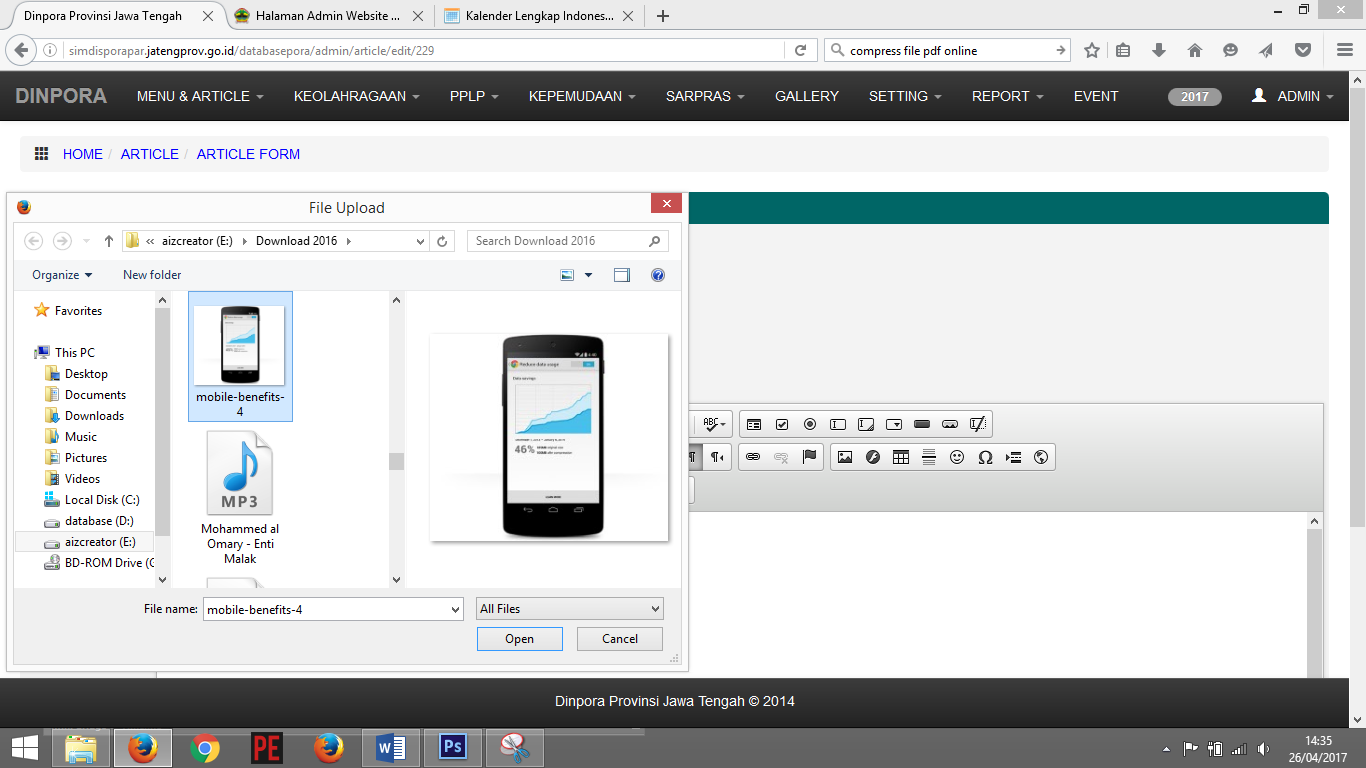 c)	Klik update data.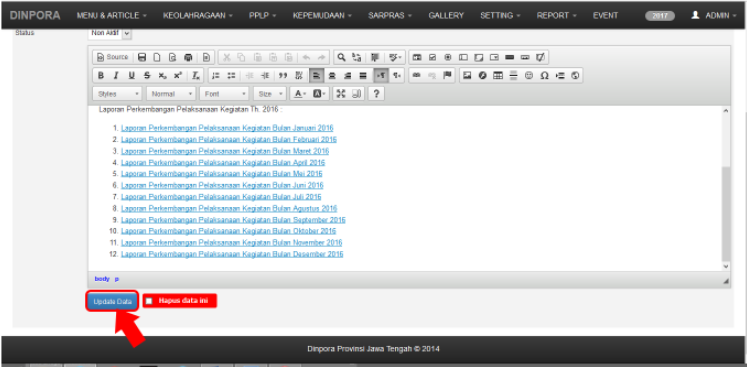 3. KeolahragaanAtlitUntuk menambah dataa)	Klik Tambah Data.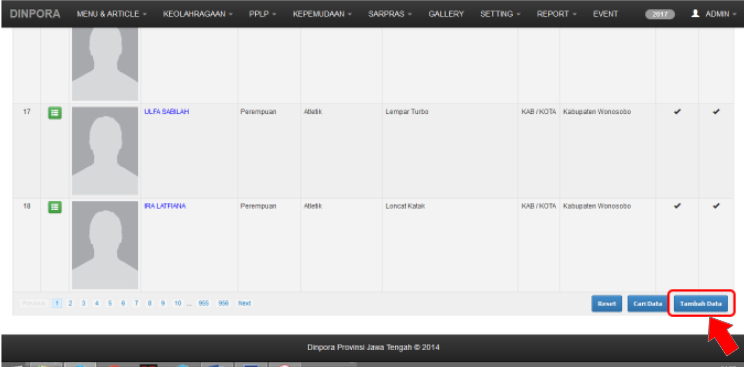 b)	Muncul form menu tambah data, tambahkan data kemudian klik Add New Data.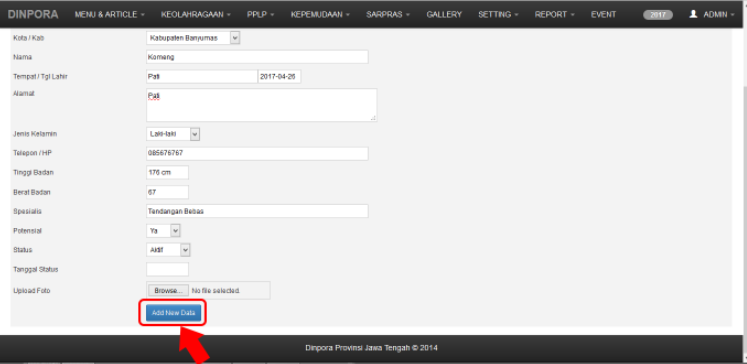 Untuk mengupdate dataa)	Klik nama atlit yang akan diupdate.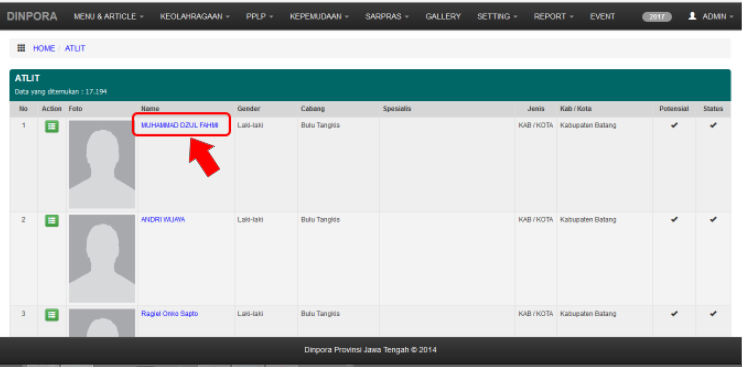 b)	Update data yang ingin diubah, klik update data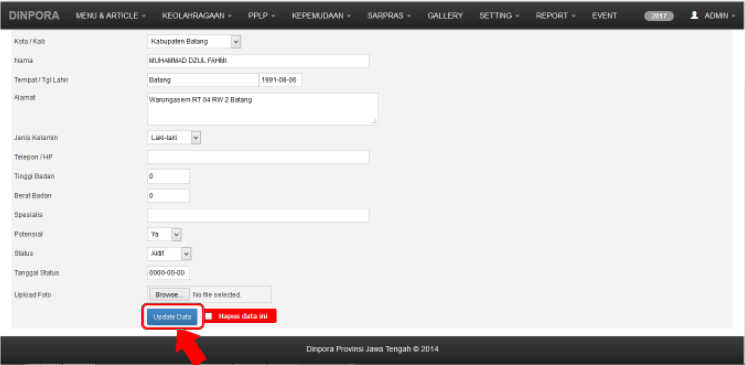 Untuk menghapus dataa)	Klik atlit yang akan dihapus.b)	Klik tombol hapus data ini hingga muncul ceklist, klik hapus data ini.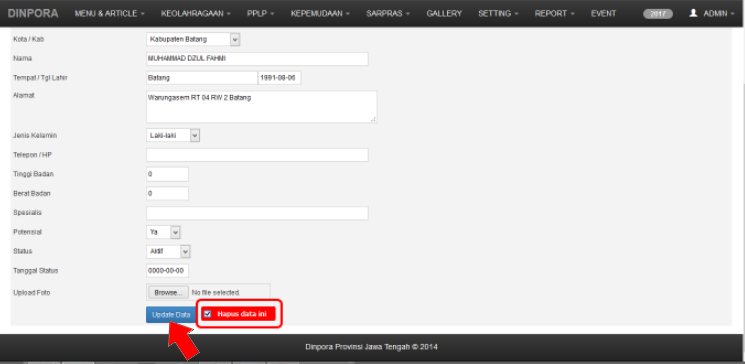 2)	PelatihUntuk menambah dataa)	Klik Tambah Data.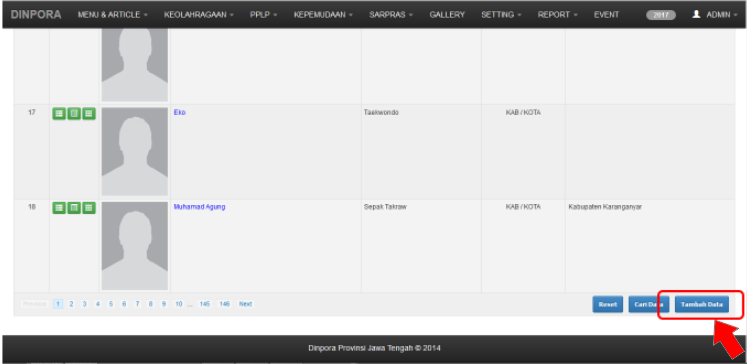 b)	Muncul form menu tambah data, tambahkan data kemudian klik Add New Data.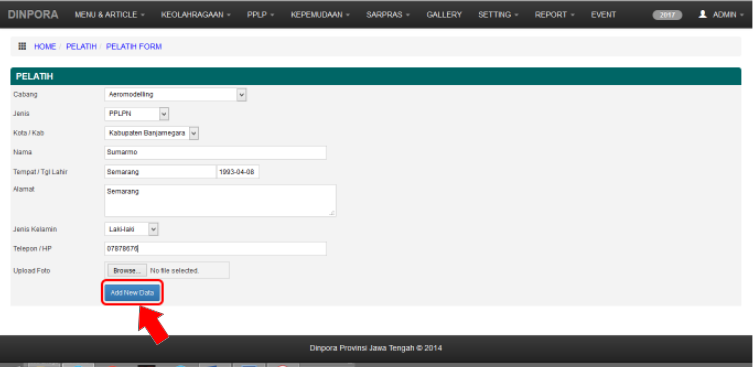 Untuk mengupdate dataa)	Klik Pelatih yang akan diupdate.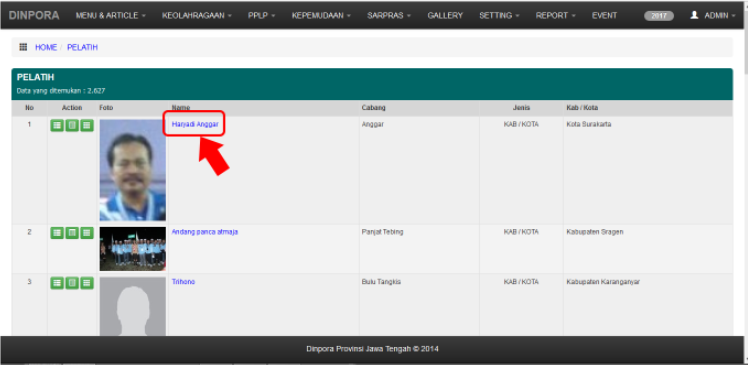 b)	Update data yang ingin diubah, klik update data.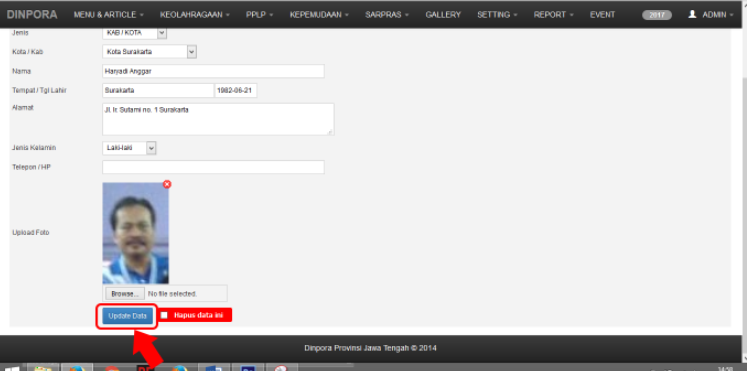 Untuk menghapus dataa)	Klik Pelatih yang akan dihapus.b)	Klik tombol hapus data ini hingga muncul ceklist, klik hapus data ini.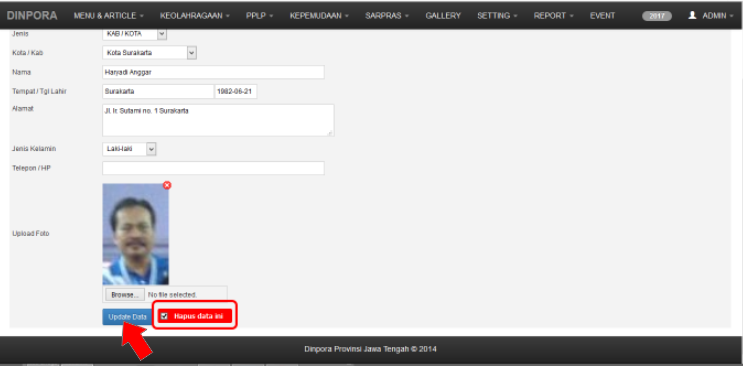 3)	WasitUntuk menambah dataa)	Klik Tambah Data.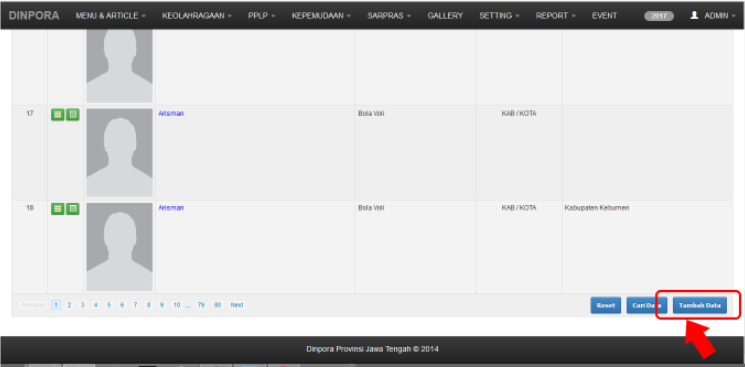 b)	Muncul form menu tambah data, tambahkan data kemudian klik Add New Data.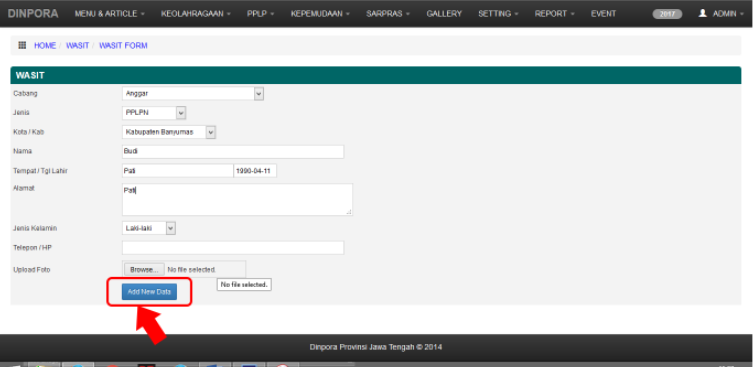 Untuk mengupdate dataa)	Klik nama wasit yang akan diupdate.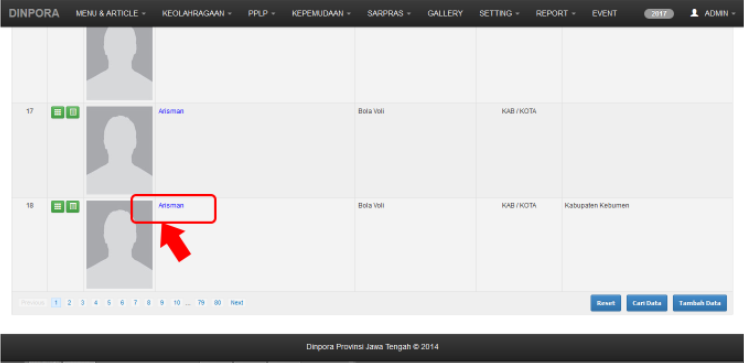 b)	Update data yang ingin diubah, klik update data.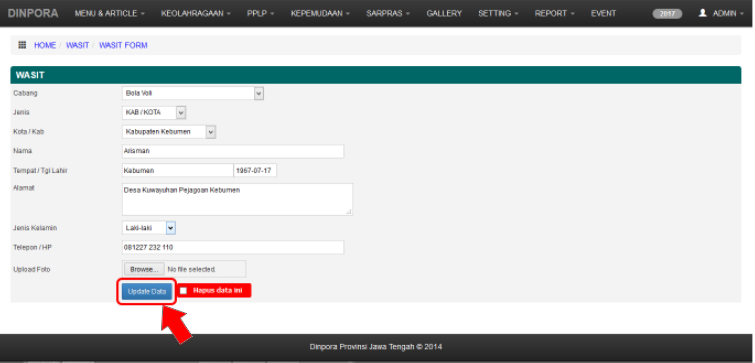 Untuk menghapus dataa)	Klik nama wasit yang akan dihapus.b)	Klik tombol hapus data ini hingga muncul ceklist, klik hapus data ini.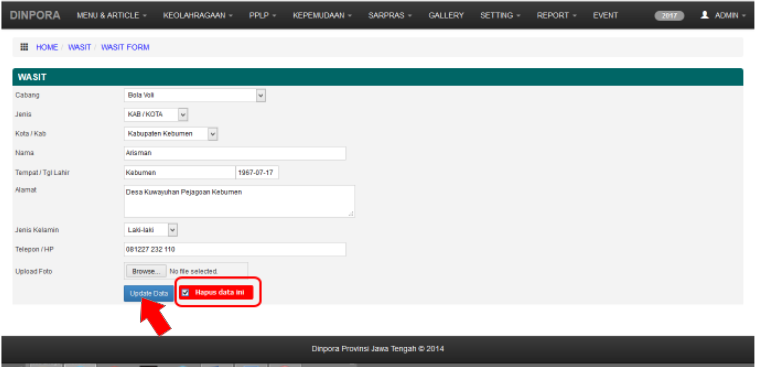 4.	PPLPa.	Seleksi PPLPUntuk menambah dataa)	Klik Tambah Data.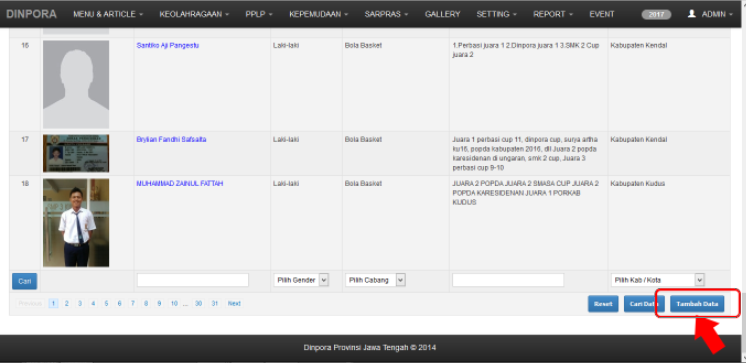 b)	Muncul form menu tambah data, tambahkan data kemudian klik Add New Data.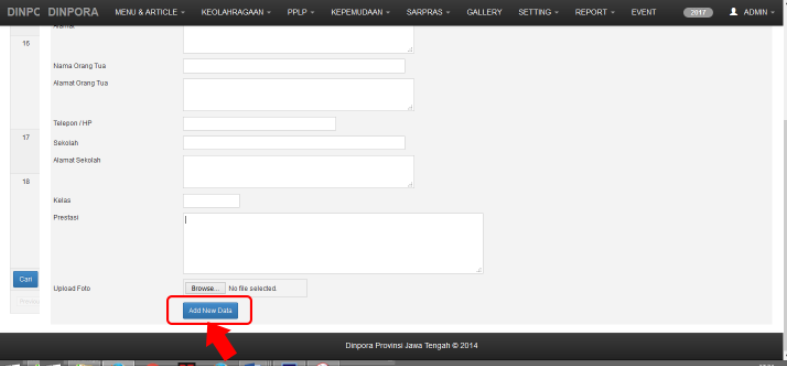 Untuk mengupdate dataa)	Klik nama seleksi PPLP yang akan diupdate.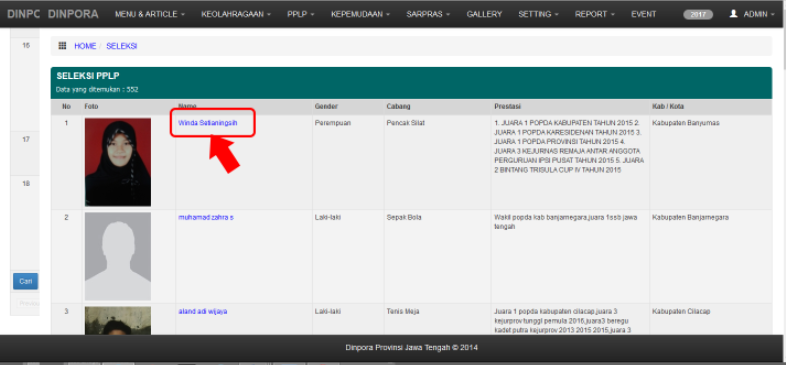 b)	Update data yang ingin diubah,klik update data.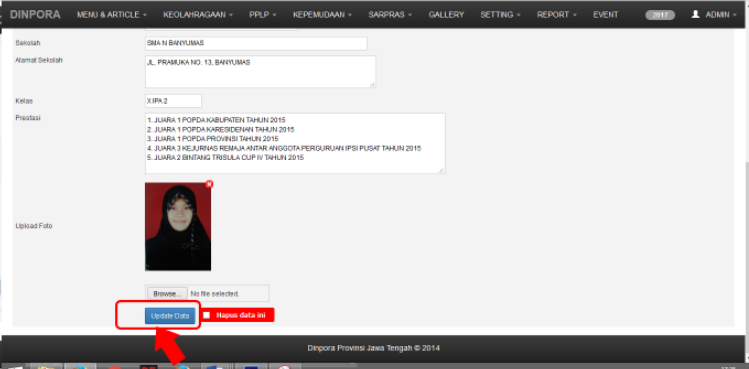 Untuk menghapus dataa)	Klik nama seleksi PPLP yang akan dihapus.b)	Klik tombol hapus data ini hingga muncul ceklist, klik hapus data ini.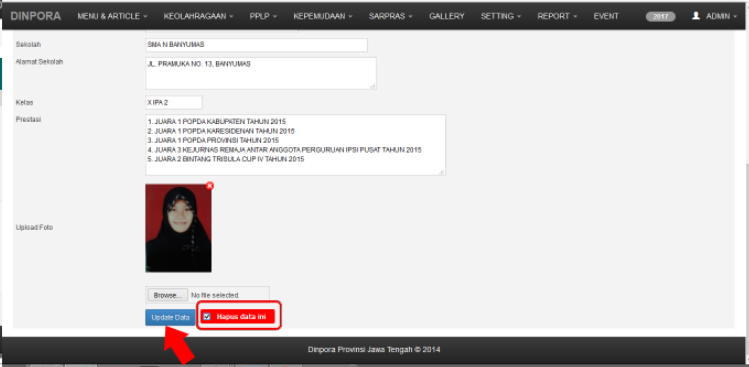 5.	Kepemudaana.	Organisasi KepemudaanUntuk menambah dataa)	Klik Tambah Data.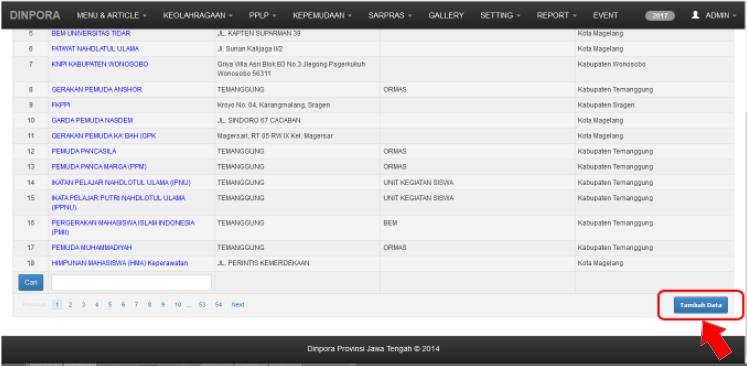 b)	Muncul form menu tambah data, tambahkan data kemudian klik Add New Data.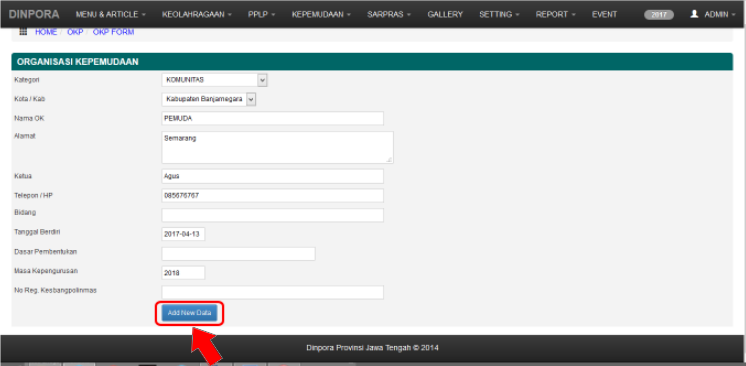 Untuk mengupdate dataa)	Klik nama orgaisasi kepemudaan yang akan diupdate.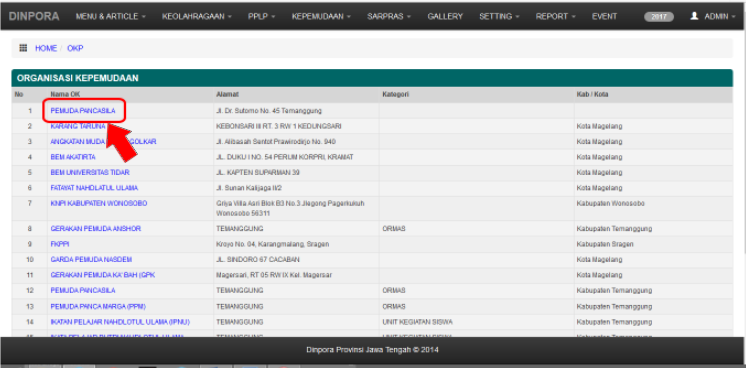 b)	Update data yang ingin diubah,klik update data.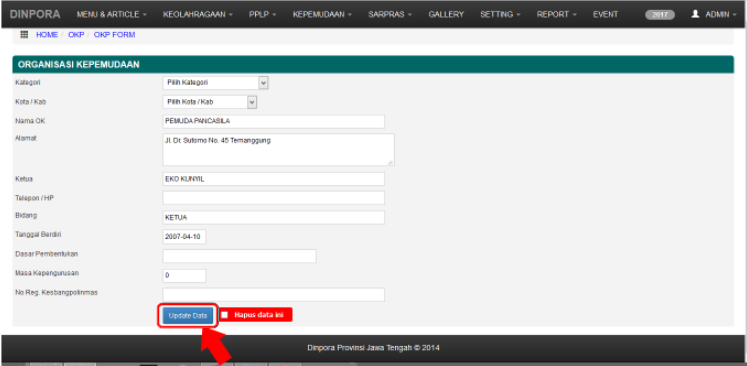 Untuk menghapus dataa)	Klik nama orgaisasi kepemudaan yang akan dihapus.b)	Klik tombol hapus data ini hingga muncul ceklist, klik hapus data ini.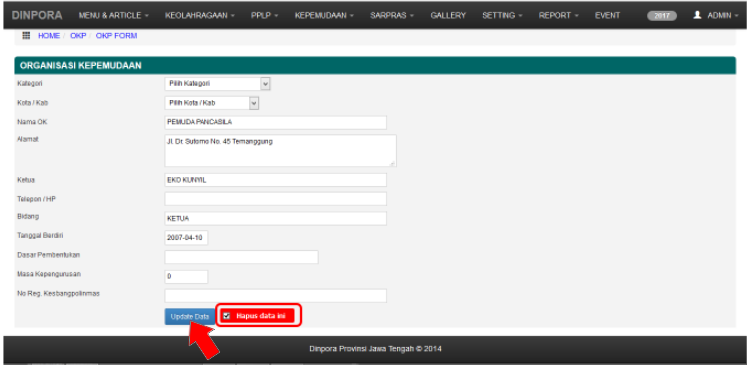 b.	KNPIUntuk menambah data.a)	Klik Tambah Data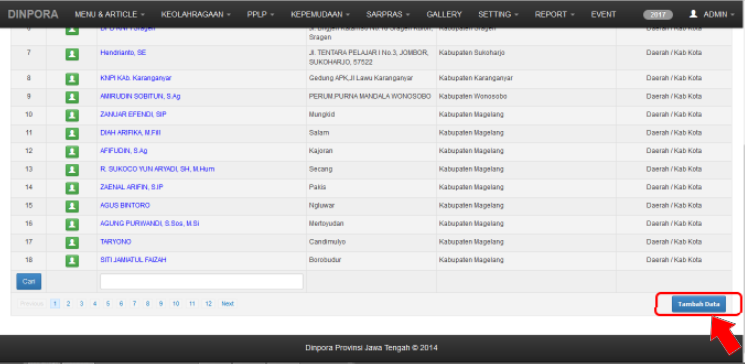 b)	Muncul form menu tambah data, tambahkan data kemudian klik Add New Data.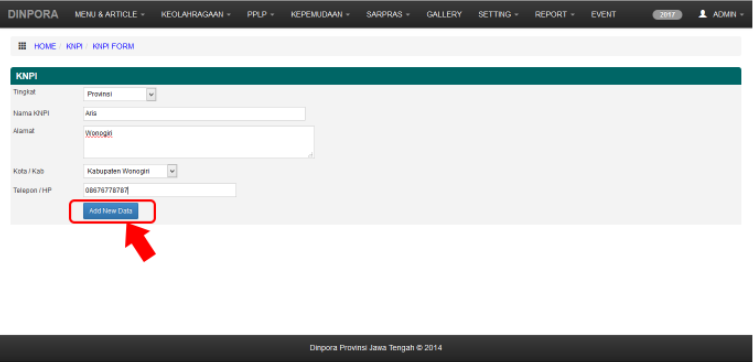 Untuk mengupdate dataa)	Klik nama KNPI yang akan diupdate.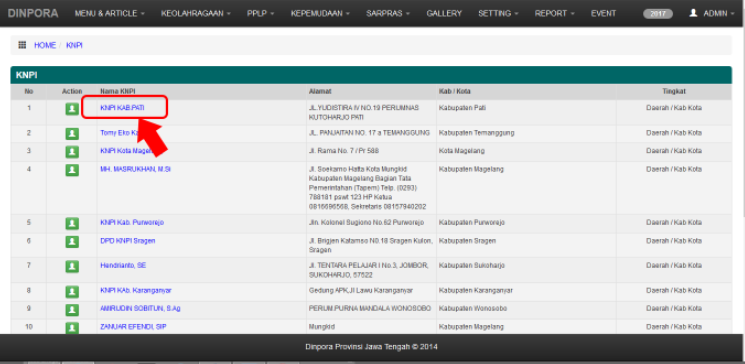 b)	Update data yang ingin diubah, klik update data.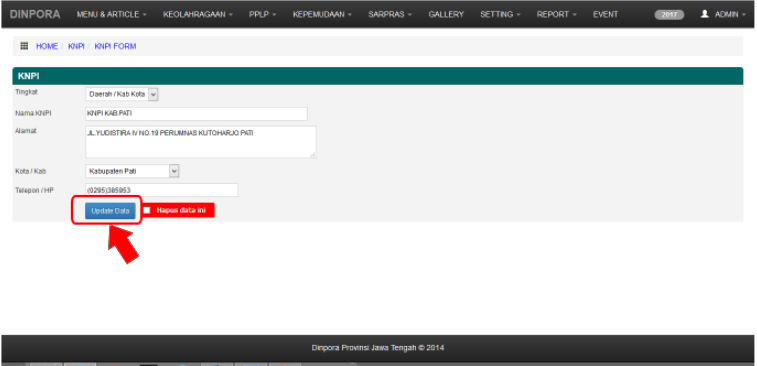 Untuk menghapus dataa)	Klik nama KNPI yang akan dihapus.b)	Klik tombol hapus data ini hingga muncul ceklist, klik hapus data ini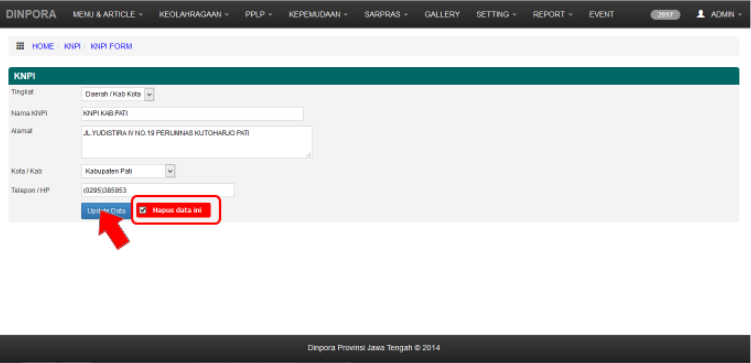 d.	Sarjana Penggerak PembangunanUntuk menambah dataa)	Klik Tambah Data.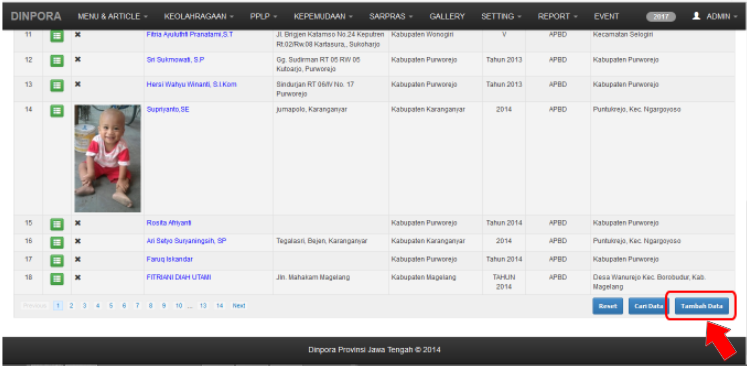 b)	Muncul form menu tambah data, tambahkan data kemudian klik Add New Data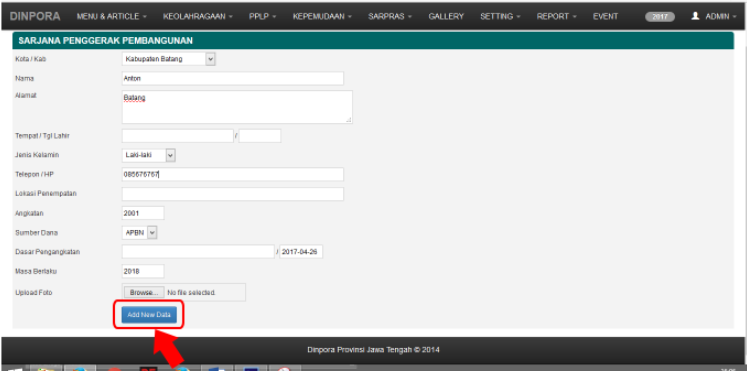 Untuk mengupdate dataa)	Klik nama KNPI yang akan diupdate.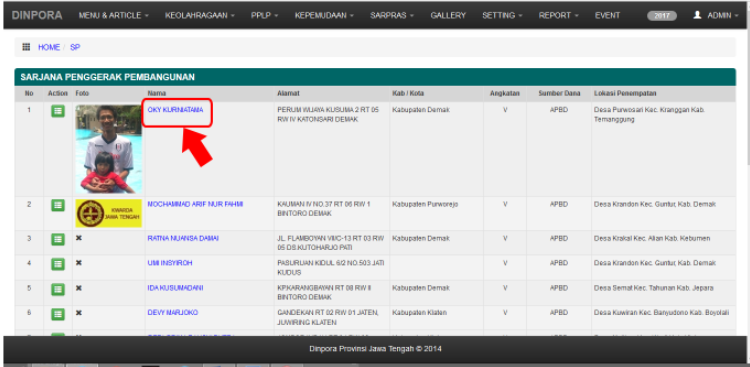 b)	Update data yang ingin diubah, klik update data.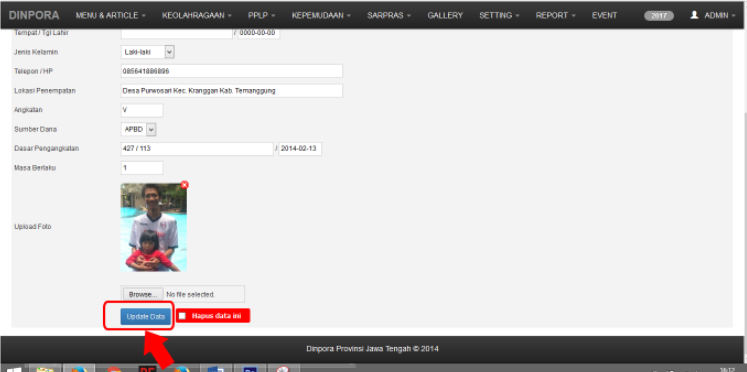 Untuk menghapus dataa)	Klik nama KNPI yang akan dihapus.b)	Klik tombol hapus data ini hingga muncul ceklist, klik hapus data ini.6.	Report	a.	Kepemudaan		Digunakan untuk menampilakan dan mencetak report data kepemudaan.		Untuk menampilkan report:		1)	Klik Report, pilih kepemudaan.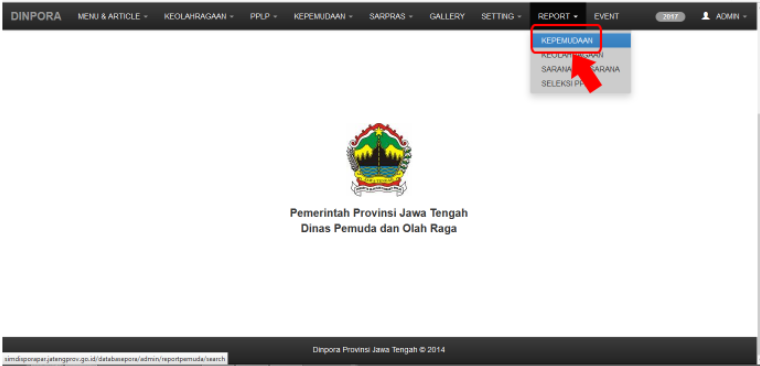 		2)	Muncul form, pilih jenis report dan kab/kota. Kemudian klik Tampilkan.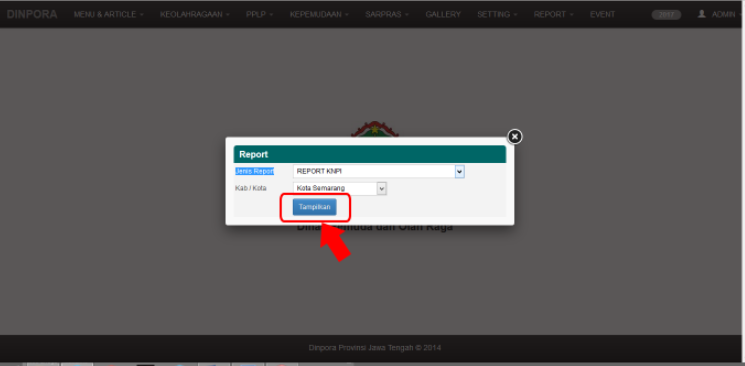 		3)	Maka akan muncul report kepemudaan.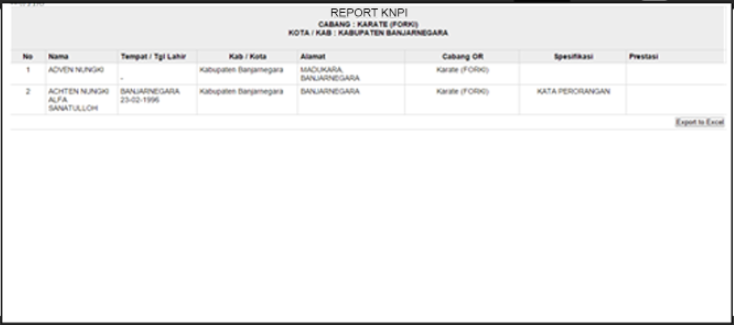 	b.	Keolahragaan		Digunakan untuk menampilakan dan mencetak report data keolahragaan.		Untuk menampilkan report:		1)	Klik Report, pilih keolahragaan.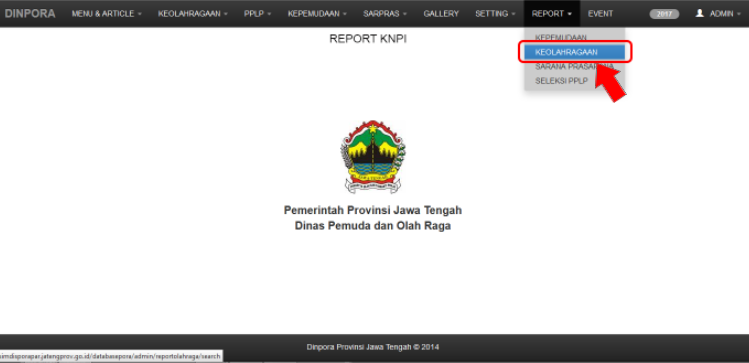 		2)	Muncul form, pilih jenis report dan cabang OR, Kab/Kota, Jenis. Kemudian klik Tampilkan.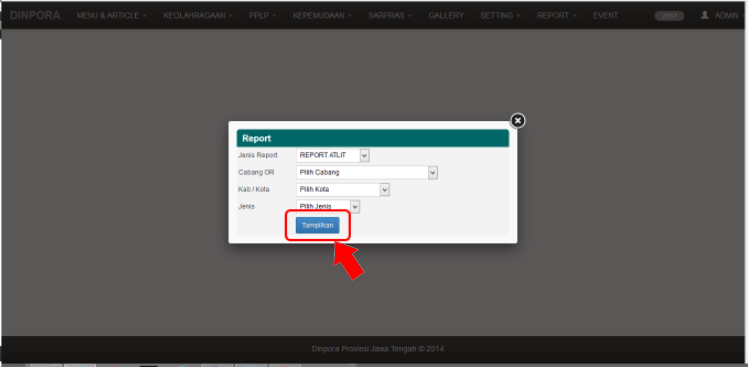 		3)	Maka akan muncul report keolahragaan.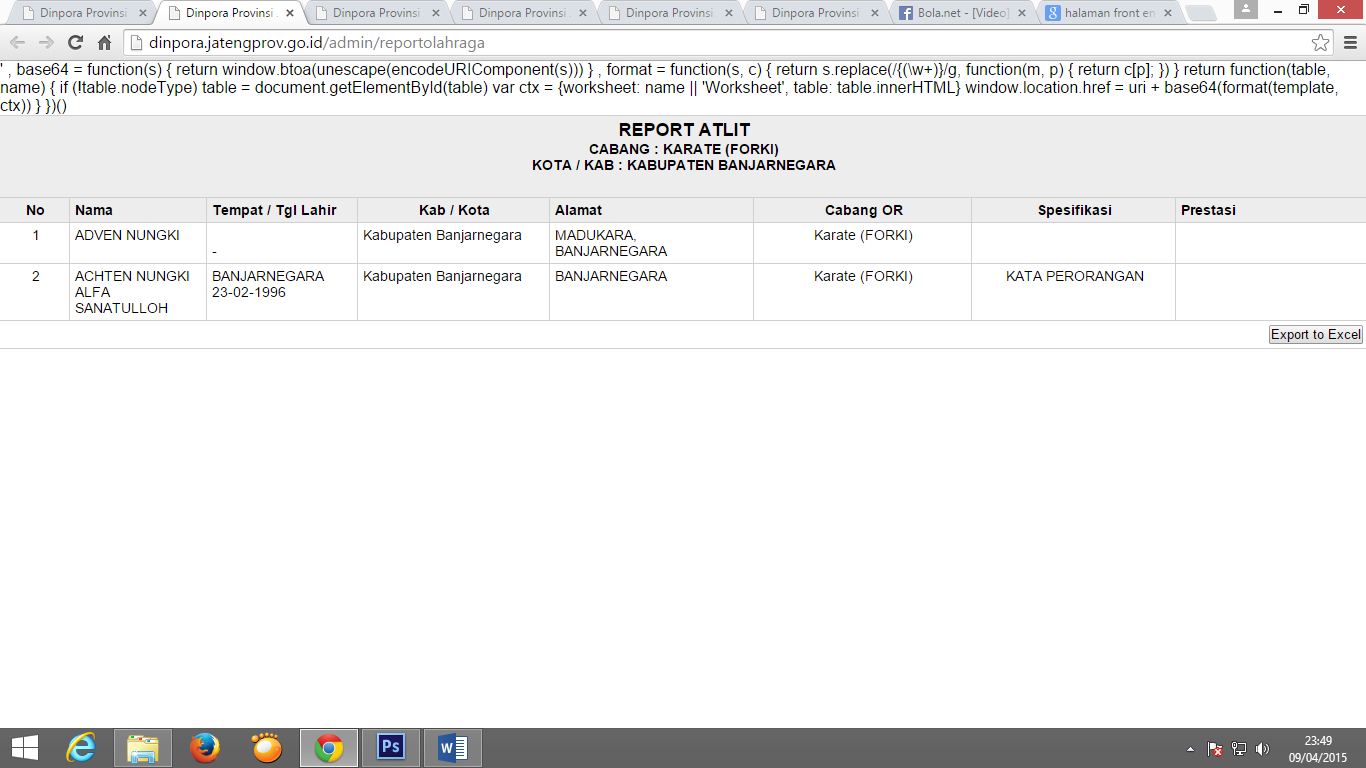 	c.	Sarana Prasarana		Digunakan untuk menampilakan dan mencetak report data Sarana Prasarana.		Untuk menampilkan report:		1)	Klik Report, pilih Sarana Prasarana.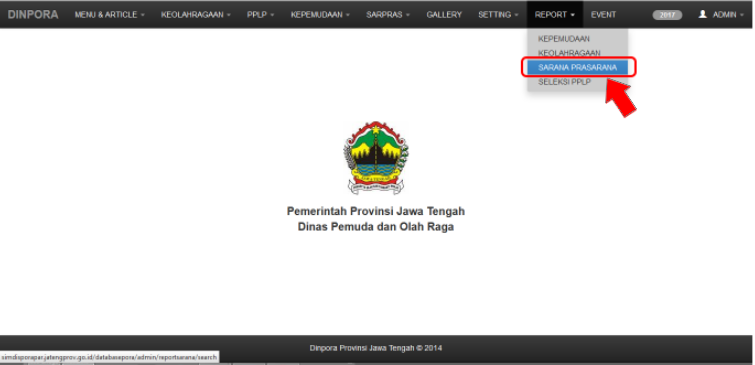 		2)	Muncul form, pilih jenis sarana, Kab/Kota. Kemudian klik Tampilkan.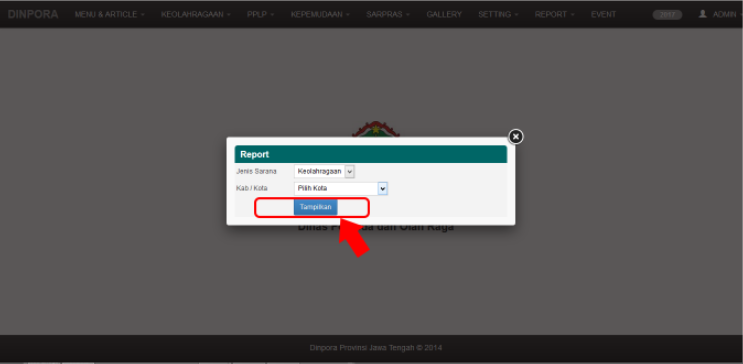 		3)	Maka akan muncul reportSarana Prasarana.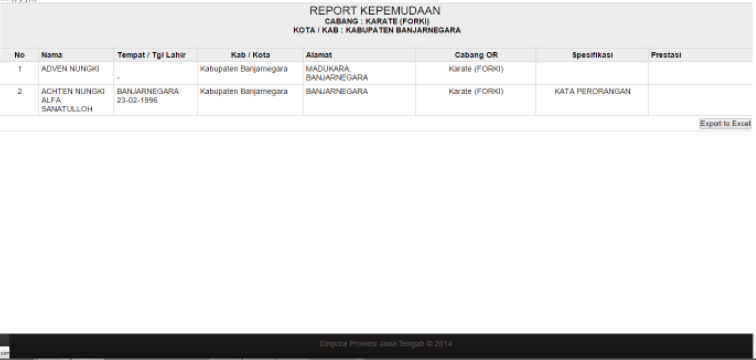 	d.	Seleksi PPLP		Digunakan untuk menampilakan dan mencetak report data Seleksi PPLP		Untuk menampilkan report:		1)	Klik Report, pilih Seleksi PPLP.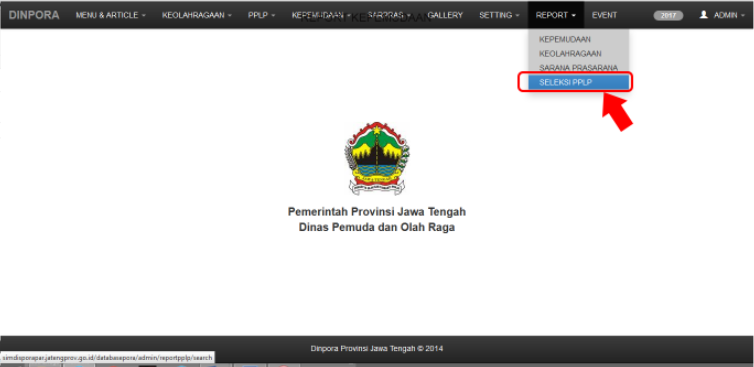 		2)	Muncul form, pilih jenis report dan cabang OR, Kab/Kota, Jenis. Kemudian klik Tampilkan.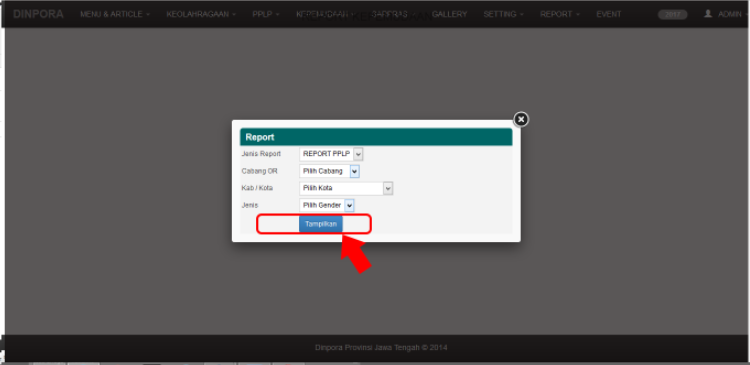 		3)	Maka akan muncul report Seleksi PPLP.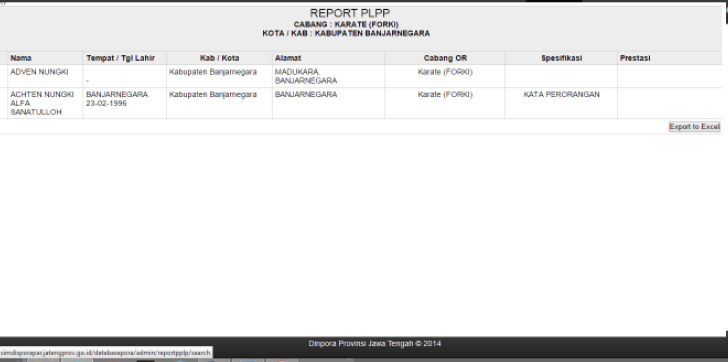 7. Admina.	Change Password		Digunakan untuk menggati password yang user administrator.		1)	Klik change password.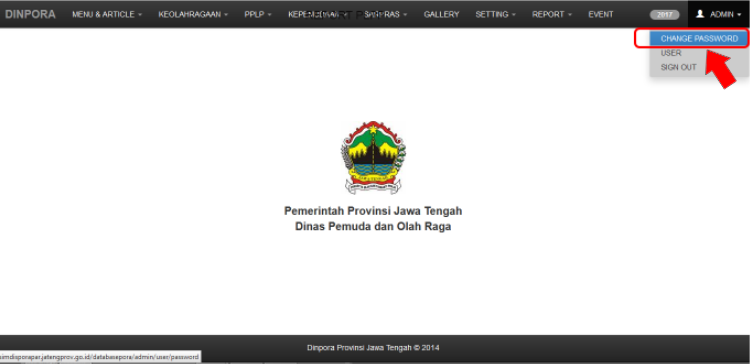 		2)	Masukkan password baru, ulangi pada kolom retype password. Kemudian klik Update Password.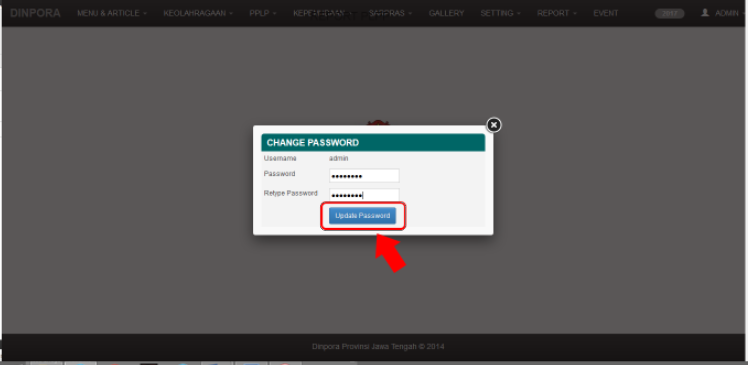 b.	User		User adalah bagian yang sangat penting dari sebuah aplikasi, user dapat mengerjakan perintah-perintah atau instruksi-instruksi seperti menambah, edit dan hapus data pada halaman administrator.User berperan penting karena user adalah pemegang kekuasaan penuh terhadap database online kepemudaan dan keolahragaan.Untuk menambah dataa)	Klik Tambah Data.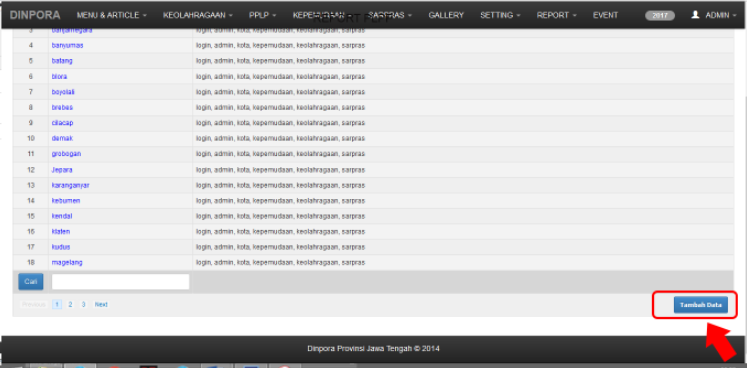 b)	Muncul form menu tambah data.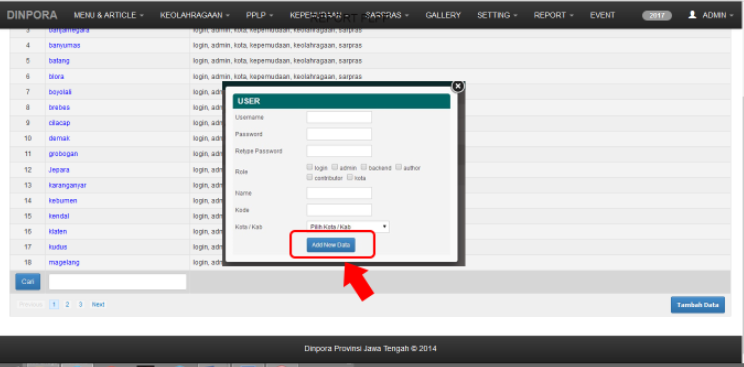 Catatan : Role adalah sekumpulan permission yang diberi nama tertentu. Jadi setiap role memiliki banyak permission.Permessionnya adalah sebagai berikut: login, admin, backend, kepemudaan, keolahragaan, sarpras, umumJika ingin membuat Super administrator maka centang semua pilihan permission kecuali kota.Jika ingin membuat User Entri (kab/kota) maka centang pilihan login, admin, dan kota saja.Jika ingin membuat User Entri (sarpras) maka centang pilihan login, admin, dan sarpras (kepemudiaan, keolahragaan, sarpras).Untuk mengupdate dataa)	Klik nama user yang akan diupdate.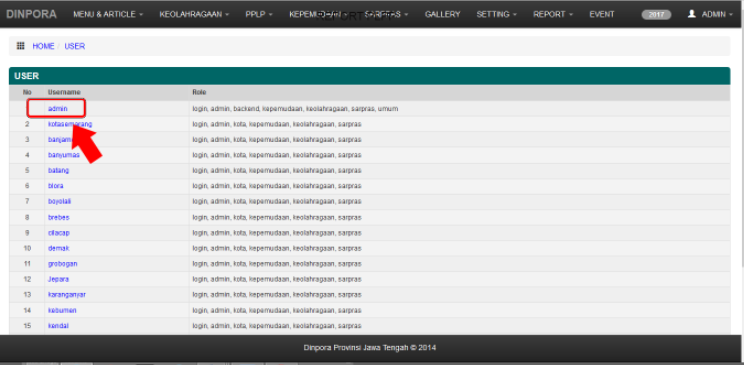 b)	Update data yang ingin diubah, klik update data.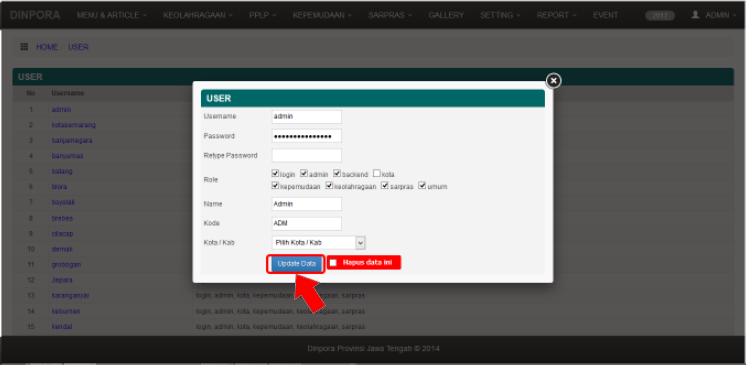 Untuk menghapus data:a)	Klik nama user yang akan dihapus.b)	Klik tombol hapus data ini hingga muncul ceklist, klik hapus data ini.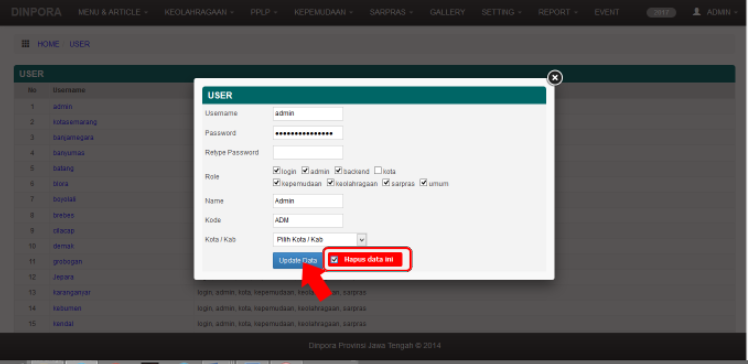 c.	Sign OutSign Out digunakan untuk keluar dari halaman administrator atau mengakhiri akses dengan halaman administrator.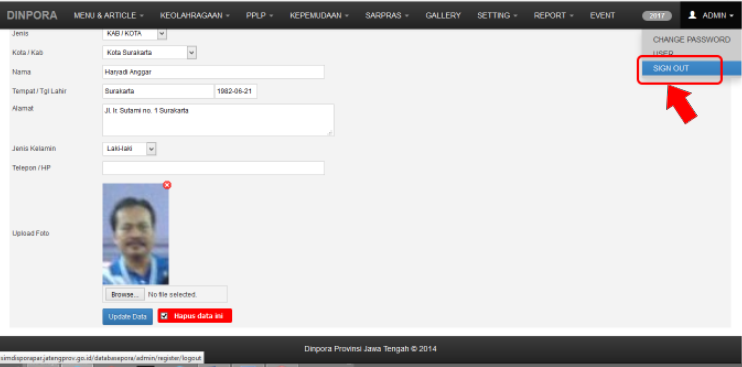 